2024FEBRUAR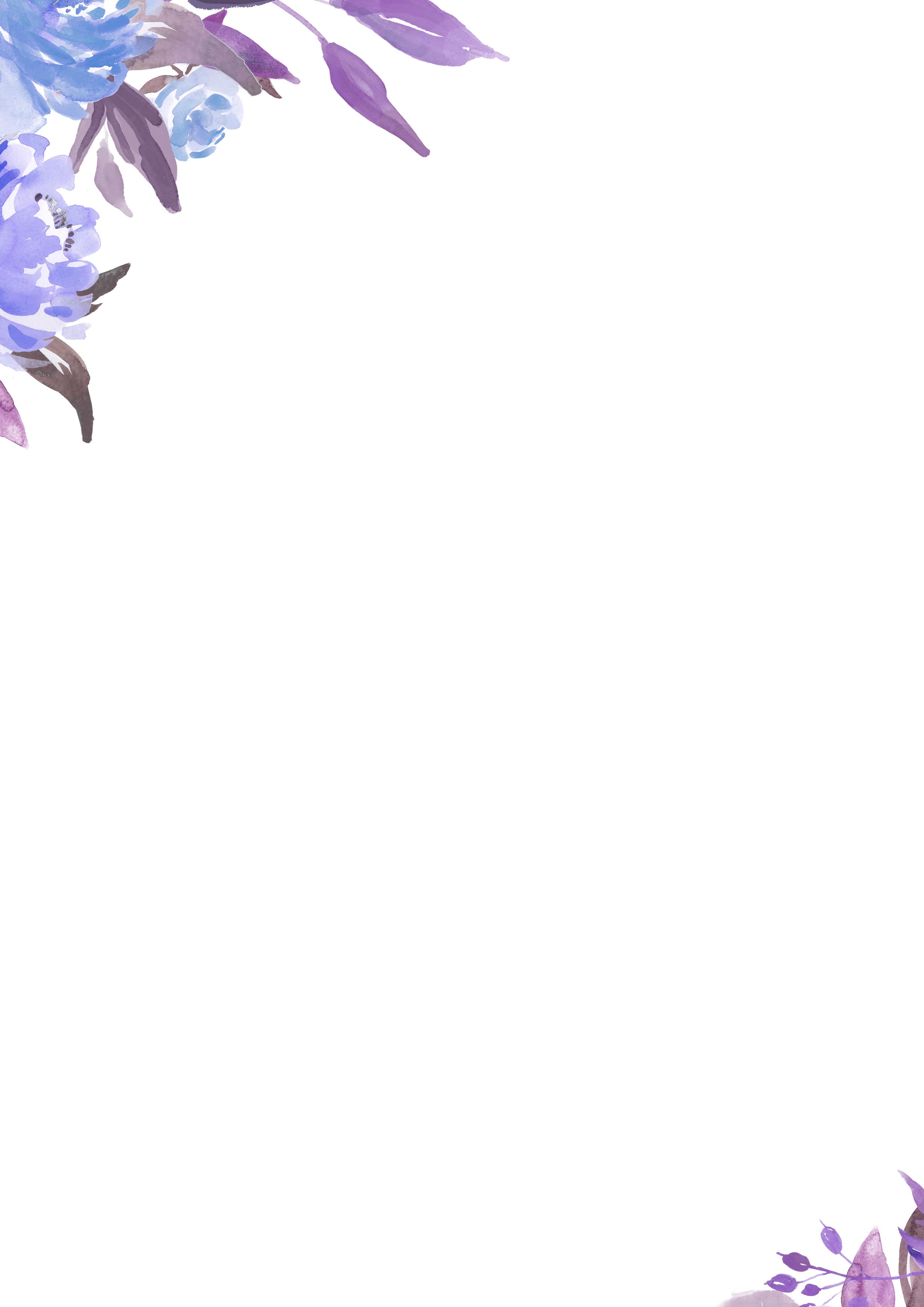 MONTAGDIENSTAGMITTWOCHDONNERSTAGFREITAGSAMSTAGSONNTAG1234567891011121314151617181920212223242526272829